ΕΓΓΡΑΦΕΣ ΠΡΩΤΟΕΤΩΝ ΦΟΙΤΗΤΩΝ ΓΙΑ ΤΟ ΑΚΑΔΗΜΑΪΚΟ ΕΤΟΣ  2018-19  Από το Υπουργείο Παιδείας, Έρευνας και Θρησκευμάτων, ανακοινώθηκε ότι η εγγραφή των επιτυχόντων  των Πανελλαδικών Εξετάσεων έτους 2018 στα Τμήματα και τις Σχολές της Τριτοβάθμιας Εκπαίδευσης πραγματοποιείται  κατά το διάστημα από 10 έως 17 Σεπτεμβρίου 2018. Η διαδικασία εγγραφής πραγματοποιείται με το σύστημα ηλεκτρονικής εγγραφής, στην ηλεκτρονική διεύθυνση https://eregister.it.minedu.gov.gr  εισάγοντας  τον 8ψηψιο κωδικό εξετάσεων υποψηφίου και τον ίδιο κωδικό πρόσβασης (password) που χρησιμοποίησαν για την εισαγωγή τους στην ηλεκτρονική εφαρμογή του Μηχανογραφικού Δελτίου.Μετά την ολοκλήρωση των ηλεκτρονικών εγγραφών το Υπουργείο Παιδείας, Έρευνας και Θρησκευμάτων, θα αποστείλει στις γραμματείες των Τμημάτων τους καταλόγους των νεοεισαχθέντων φοιτητών που υπέβαλαν ηλεκτρονικά αίτηση εγγραφή. Οι εγγραφέντες θα πρέπει να  προσέλθουν στη γραμματεία του Τμήματος που έχουν επιτύχει για ταυτοποίηση και ολοκλήρωση της εγγραφής τους. Αναλυτικές πληροφορίες σχετικά με τις εγγραφές σε κάθε Τμήμα παρέχονται στις Γραμματείες των Τμημάτων.  
Στον παρακάτω σύνδεσμο μπορείτε να αναζητήσετε τα στοιχεία επικοινωνίας των Τμημάτων του Πανεπιστημίου Πελοποννήσου. Επισημαίνεται ότι όλες οι ανωτέρω διαδικασίες εγγραφής ολοκληρώνονται είτε από τους ίδιους τους επιτυχόντες ή από νομίμως εξουσιοδοτημένο από αυτούς πρόσωπο.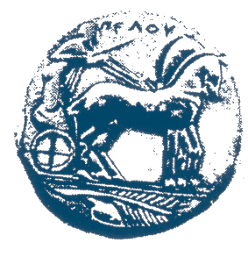 ΕΛΛΗΝΙΚΗ ΔΗΜΟΚΡΑΤΙΑΠΑΝΕΠΙΣΤΗΜΙΟ ΠΕΛΟΠΟΝΝΗΣΟΥ    Τμημα ΣπουδωνΔιεύθυνση: Κολοκοτρώνη και Δαμασκηνού , 20100 Κόρινθος Τηλ.:27410-74983, fax: 27410-74990email:dps@uop.gr